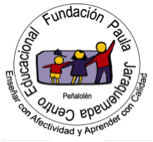 Profesora Miryam BedwellArte Uni 2 (Mayo) / 8º Básico                                   Nombre:____________________________CLASE 1: CREANDO PERSONAJES E HISTORIA PARA COMICS INSPIRADO EN EL PAISAJE URBANO Práctica guiada: A continuación se recomienda mostrar imágenes de comics en las cuales se destaque el paisaje urbano. ¿Cuál es tu comics favorito? El término cómic es utilizado para designar a aquellas formas de relato gráfico que se arman en base a dibujos encuadrados en viñetas. El cómic también puede ser conocido como historieta o tebeo dependiendo del lugar o región en la que se haga referencia a él. El cómic es una forma de arte que se ha popularizado especialmente en el siglo XX aunque podemos encontrar varios antecedentes de esta forma de relato en otros tiempos de la historia. Acerca de los comics mira en youtube El Cómic - Concepto y Origen https://www.youtube.com/watch?v=Jdv6DgUDEBY (el siguiente link contiene imágenes e información sobre paisajes urbanos reales que han inspirado conocidas historietas de superhéroes, puede servir de respaldo para la actividad) http://viajestic.atresmedia.com/destinos/cinco-ciudades-superheroes-que-inspiran-lugares-reales_20170503590a0f9e0cf2ea95b03f3077.htmlPráctica Independiente: EN HOJA DE BLOCKEn hoja de block realizar una infografía de la historia de tu Comics o perosnaje de comics favorito Recuerda los conceptos y caraceristicas de las  infografías (materia que está en tu cuaderno)CLASE Nº 1  OA 5 Interpretar relaciones entre propósito expresivo del trabajo artístico personal y de sus pares, y la utilización del lenguaje visual.OA 5 Interpretar relaciones entre propósito expresivo del trabajo artístico personal y de sus pares, y la utilización del lenguaje visual.OA 5 Interpretar relaciones entre propósito expresivo del trabajo artístico personal y de sus pares, y la utilización del lenguaje visual.OA 5 Interpretar relaciones entre propósito expresivo del trabajo artístico personal y de sus pares, y la utilización del lenguaje visual.FECHA ENTREGA15 de mayoMEDIO ENTREGAprofe.miryam.pjq@gmail.como subir a classroom ALEXIAUnit 2RECUERDA: usa google traductor o diccionario para ayudarteRubrica evaluación trabajo INFOGRAFIA COMICS  8º MAYO* EL TRABAJO DEBE TENER NOMBRE Y APELLIDO Y CURSO DE FORMA VISIBLE Rubrica evaluación trabajo INFOGRAFIA COMICS  8º MAYO* EL TRABAJO DEBE TENER NOMBRE Y APELLIDO Y CURSO DE FORMA VISIBLE Rubrica evaluación trabajo INFOGRAFIA COMICS  8º MAYO* EL TRABAJO DEBE TENER NOMBRE Y APELLIDO Y CURSO DE FORMA VISIBLE INDICADORESPUNTOSOBSERVACIÓNClaridad en los conceptos Palabras e imágenes  6Presenta título, palabras claves e imagenesExposición de ideas centrales 4La composición evidencia las ideas centralesRedacción y ortografía 3No hay faltas de ortografía o gramaticales Uso de imágenes y colores2Utiliza imágenes para representar los conceptos, el uso de colores y pone enfasis a los conceptosPresenta trabajo en el tiempo indicado2Cumple con la fecha de entrega y se envía a correo con nombre y se subeplataforma  alexia